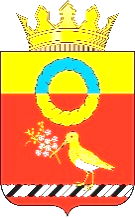 ГЛАВА КАЛАЧИНСКОГО МУНИЦИПАЛЬНОГО РАЙОНАОМСКОЙ ОБЛАСТИ ПОСТАНОВЛЕНИЕ15.04.2024                                                                 № 39-пг. КалачинскО внесении изменений в постановление Главы Калачинского муниципального района Омской области от 14.02.2019 № 22-п                              «Об организации исправительных и обязательных работ на территории Калачинского муниципального района Омской области»Руководствуясь Федеральным законом от 06.10.2003 № 131-ФЗ             «Об общих принципах организации местного самоуправления                                              в Российской Федерации», Уставом Калачинского муниципального района Омской области, постановляю:Внести следующие изменения в приложение 1 к постановлению Главы Калачинского муниципального района Омской области от 14.02.2019  № 22-п «Об организации исправительных и обязательных работ на территории Калачинского муниципального района Омской области»:1.1. В графе 4 строки 11 цифру «1» заменить цифрой «2».Опубликовать настоящее постановление в газете Калачинского района Омской области «Сибиряк» и разместить на официальном портале Госвеб https://kalachinsk.gosuslugi.ru/.Контроль исполнения настоящего постановления возложить                              на заместителя Главы Калачинского муниципального района Омской области Ю.В. Страусова.Глава муниципального района                                                           Ф.А. Мецлер